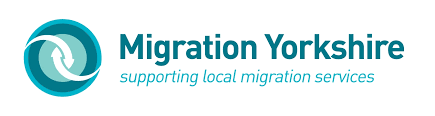 The Asylum Journey – An OverviewDefinitionUNHCR definition of a refugee according to the 1951 refugee convention is:“A person who owing to a well-founded fear of being persecuted for reasons of race, religion, nationality, membership of a particular social group or political opinion, is outside the country of his nationality and is unable or, owing to such fear, is unwilling to avail himself of the protection of that country….or who, not having a nationality and being outside the country of his former habitual residence as a result of such events, is unable or, owing to such fear, is unwilling to return to it."Journey to the UKBefore arriving in the UK, people who claim asylum (hoping to be granted refugee status) have often experienced significant trauma in country and during the journey, such as: War and conflictMandatory national service or enforced conscription to militia groupsImprisonment and in some cases tortureGenocidePhysical and/or sexual violence and witnessed violence to othersTraumatic bereavementTraffickingClaiming Asylum & Asylum SupportArriving in the UK – an individual needs to claim asylum ‘as soon as reasonable’ by presenting themselves to the authorities at the port of entry or at a local police stationAsylum claims then need to be made in person in CroydonOnce a claim has been made a person seeking asylum has the right to remain in the UK whilst they wait for their decision, but they do not usually have the right to work.  They can support themselves if they have assets but this is very rare, even if wealthy/middle class before fleeing, due to the nature of fleeing persecutionMost claimants will need to state they are ‘destitute’ when presenting to the Home OfficeThey will then be taken to Initial Accommodation – the IA centre in Yorkshire and Humber is in Wakefield (Urban House)200-300 individuals accommodated at Urban House at any one time (single adults, women with children and families) – basic needs met, accommodation/food/healthcare on site – known as ‘s98’ support.Usually stay here up to 1 month, whilst asylum support application is processedMigrant Help is contracted by Home Office at Urban House to provide briefings & support clients to submit asylum support applicationsDispersalOnce accommodation has been secured, the housing provider (currently G4S in Y&H, Mears under new contract from 1st September) takes clients to ‘no choice’ dispersal accommodationThis is when clients may be ‘dispersed’ to LeedsSingle adults are housed in single-sex shared accommodation (HMOs), there are also mother and baby houses & families are accommodated in flats/houses.  All dispersal accommodation and locations are provided on a no-choice basis. Single accommodation can be made available in exceptional circumstances, where medical/mental health needs have been evidenced.Accommodation is procured/managed by the Asylum Housing Provider and is funded by the Home Office – not managed/funded by LA, although there should be dialogue with the LA when looking at procuring new properties to ensure locations/addresses suitable for dispersing vulnerable asylum seekers e.g. risk of hate crime, walking distance to town/local buses etcAsylum support rate for an adult is £37.75 per week (approx £5 per day) – known as ‘s95’ supportAfter initial S95 support some clients who have been refused asylum but are:making further submissions, applying for voluntary return, unable to return to their country due to no safe route of returnwilling to return but have medical grounds preventing them from returning to their country of origin at presentorapplying for a judicial reviewmay be eligible to apply for Section 4 support (s4) – £35 per week - this is no-choice accommodation as before, but is cashless/card only supportWaiting for a DecisionHome Office asylum claim decisions are made on a case by case basis, based on the UNHCR criteria (above) and evidence submitted by each individual Until recently, the Home Office aimed to process ‘straightforward’ claims within 6 months, but this has now been scrapped as a targetIn reality individuals can be in the asylum system for much longer, especially if appealing decisions/lodging further submissions, with some clients in the system as long as 12-14 yearsvoluntary sector drop-ins , conversation classes, befriending and activities can be a real life-line for those in the asylum system during this ‘waiting period’ in limbo – important for those dispersed to Leeds to be linked in with the range of voluntary sector organisations in the city to reduce isolation and promote wellbeingPositive Decision and Move OnOnce a decision has been made by the Home Office, if positive the person has 28 days to ‘move-on’ from asylum support to mainstream benefits/housing  Individuals can often become destitute at this stage, despite having a ‘positive’ decision due to factors such as:delays in receiving decision letter/in understanding what action is neededtime frames of longer than 28 days for processing Universal Credit paymentsnationwide shortages of social housing – priority criteria,so it’s very important individuals are supported to start the ‘move on’ process asap on receiving a positive decision letterTo help improve the move-on phase, the Home Office has recently funded a number of ‘LAASLO’ workers in 3 Local Authorities across Y&H, including Leeds.  These ‘LAASLO’ move-on workers are supporting those with positive decisions to provide advice/ signposting during the 28 day move period and beyondThe Home Office has also built in a ‘move on’ telephone advice element to the new asylum support advice contract with Migrant Help, which will start on 1st September 2019 – this will involve contacting and signposting those with positive decisions to help them move-on to mainstream benefits within the 28 day periodMigration Yorkshire is currently facilitating discussions with the Local Authorities and Migrant Help across the region to ensure the new Migrant Help move-on service is linked in with the existing LAASLO and AMIF move-on workers across our region, so new refugees can be supported to ‘move-on’ as seamlessly as possible.Liz Maddocks, Migration Yorkshire(Leeds Place-Based Approach Event – 12th July 2019)